Склад НПС КомсомольскаяРФ, Республика Калмыкия, Черноземельcкий район.Контактное лицо: Ткаченко Александр МихайловичAlexander.Tkachenko@cpcpipe.ru тел. +7 (8512) 31-24-81 доб. 2483Коктышев Александр ВладимировичAlexander.Koktyshev@cpcpipe.ru тел. +7 (8512) 31-14-95 доб. 2481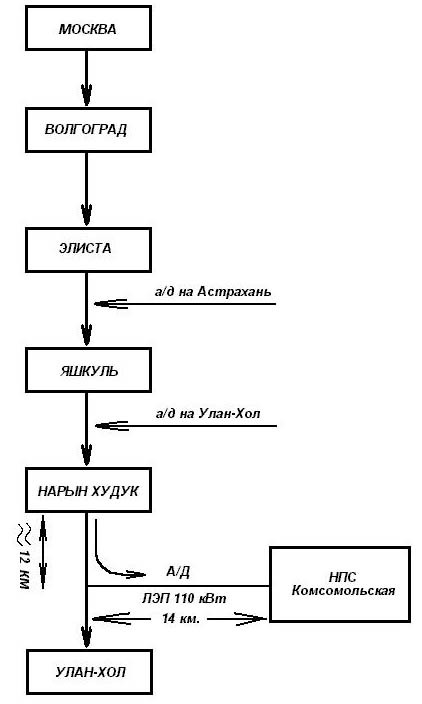 